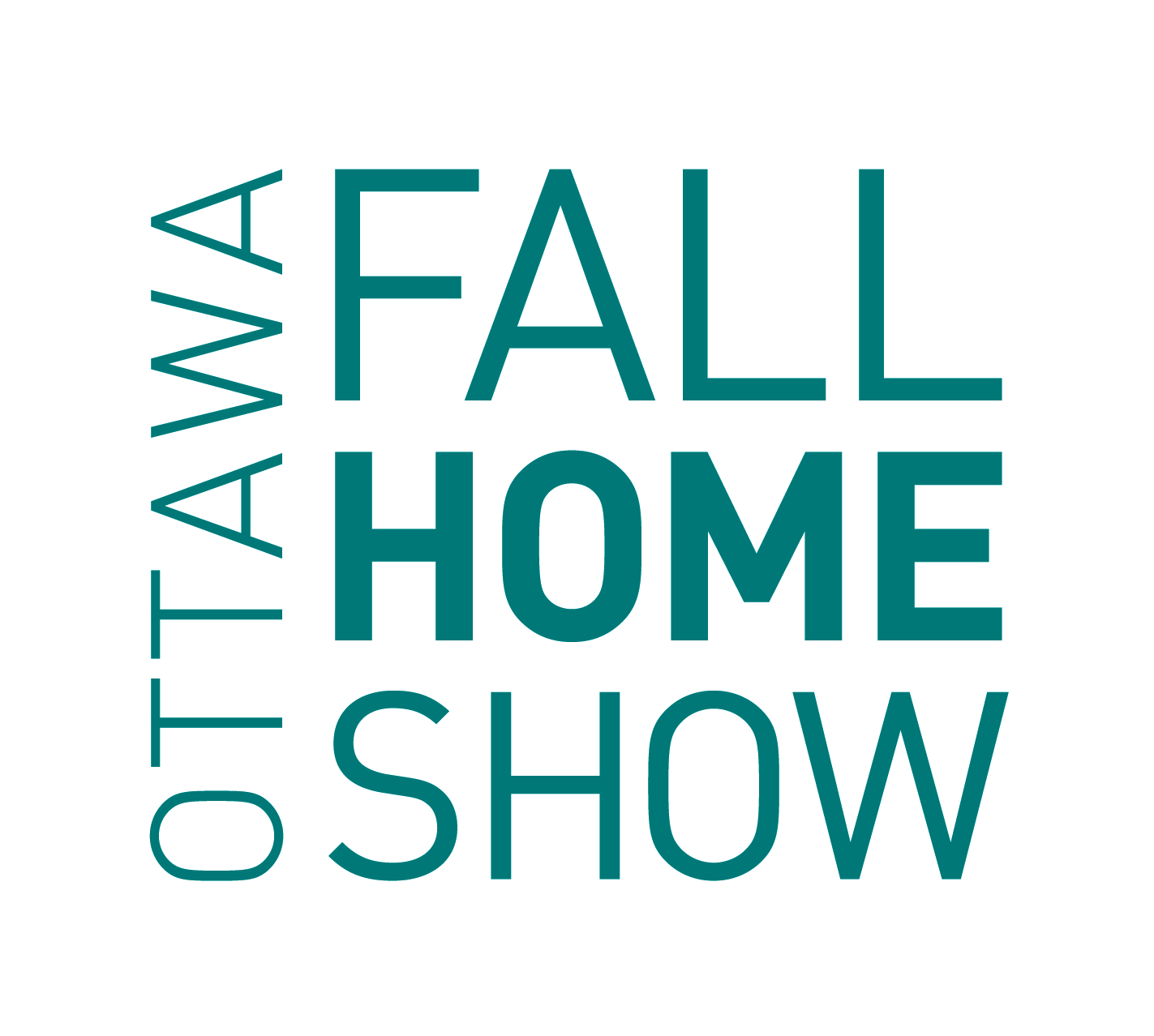 Parking Pass Order FormFirst come first serve, only 150 availableWould you like to provide your staff with parking passes? Order them ahead of time.Company:______________________________________________________________ Name:___________________________________________Booth#:_______________Requested by (booth representative): _______________________________________________Phone#:_________________Parking in the back of the building during Show days only.Limited Quantity (Only 150 available. First to order, first to receive)Parking pass $34.00/Pass (tax included)           Qty:_____  x$34 =____________$ totalDuring Move-in exhibitors are NOT allowed to park in the back (unloading area only). Exhibitor must drop off their material and then park in the front parking. We recommend you to be 2 staff per vehicle.  No vehicle unattended will be allowed to stay in the back.*Parking Passes should be picked up on-site at the Show Office during move-in starting Tuesday September 27th, 2016.Back parking pass provides you with in and out privileges during show hours and move-in. They do not guarantee or reserves a spot. Once parking passes have been picked up they are the sole responsibility of the exhibitor. Replacement will be possible at additional cost.Method of paymentPlease charge the following credit card                              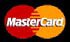 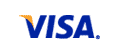 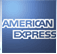 Card number:    	Expiry date: 	_________________Card’s holder name: ______________________________________________________________________Card holder’s signature: ___________________________________________________________Please Return by fax at (514) 527-8449 or email at sgirard@expomediainc.com